Veuillez cochez la case de votre choix.
Vous souhaitez modifier la date fixe de vos enlèvements?☐OuiSi oui: merci de préciser la date d’enlèvementEst-ce qu’il y a des jours de fermetures auquel il est prévu d’effectuer un enlèvement, que vous ne désirez pas?☐OuiSI oui: merci de préciser la date d’enlèvement que nous devons  annulerSouhaitez-vous un enlèvement pour vos envois internationaux le 1/05/2019?
*a condition de paiement de frais supplémentaires☐Oui Si oui: heure d’enlèvement + volumeSouhaitez-vous un enlèvement pour vos envois internationaux le 15/08/2019?
*a condition de paiement de frais supplémentaires☐Oui Si oui: heure d’enlèvement + volumeSouhaitez-vous un enlèvement pour vos envois internationaux le 1/11/2019?
*a condition de paiement de frais supplémentaires☐Oui Si oui: heure d’enlèvement + volumenox NightTimeExpressZandvoortstraat 16B-2800 MechelenTelefoon +32 (0)15 298570Fax + 32 (0)15 298509Email  dsn@nox-nighttimeexpress.be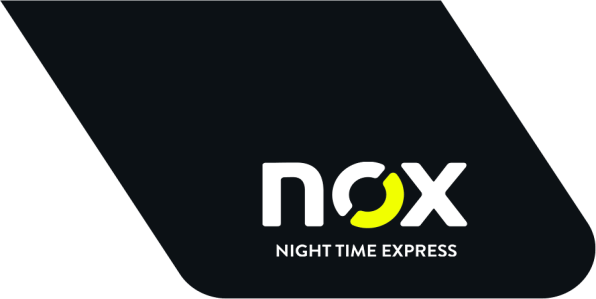 BULLETIN – RÉPONSEJOURS DE FERMETURE 2019Vos données
Société 
Adresse d’enlèvementNom du contact Vos données
Société 
Adresse d’enlèvementNom du contact 